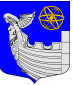 Местная администрациямуниципального образованиямуниципальный округ № 7 ПОСТАНОВЛЕНИЕ17 декабря 2019 года                                                                                            № 93-П-ЭСанкт-Петербург(в редакции Постановления от 28.09.2023 №62-П-Э)Об утверждении Положения о порядке реализации вопроса местного значения «участие в реализации мер по профилактике дорожно-транспортного травматизма на территории муниципального образования муниципальный округ №7, включая размещение, содержание и ремонт искусственных неровностей на внутриквартальных проездах»В соответствии подпунктом 27 пункта 1 статьи 10 Закона Санкт-Петербурга от 23.09.2009 №420-79 «Об организации местного самоуправления в Санкт-Петербурге», Уставом муниципального образования муниципальный округ №7 Местная администрация ПОСТАНОВЛЯЕТ:Утвердить Положение о реализации вопроса местного значения «участие в реализации мер по профилактике дорожно-транспортного травматизма на территории муниципального образования муниципальный округ №7, включая размещение, содержание и ремонт искусственных неровностей на внутриквартальных проездах» в соответствии с приложением №1 к настоящему постановлению. Опубликовать настоящее постановление в официальном издании - «Бюллетень муниципального округа № 7».Настоящее постановление вступает в силу с 1 января 2020 года.Со дня вступления в силу настоящего постановления признать утратившим силу Постановление местной администрации от 26 мая 2011 года №193-П-Э.Контроль за исполнением настоящего постановления оставляю за собой.И.о. главы местной администрациимуниципального образования муниципальный округ №7 						   	             Е.В. КлимоваПриложение №1к Постановлению Местной администрации МО МО №7 от 17 декабря 2019 года №93-П-Э(в редакции Постановления от 28.09.2023 №62-П-Э)ПОЛОЖЕНИЕо реализации вопроса местного значения «участие в реализации мер по профилактике дорожно-транспортного травматизма на территории муниципального образования муниципальный округ №7, включая размещение, содержание и ремонт искусственных неровностей на внутриквартальных проездах»1. Настоящее положение в соответствии с действующим законодательством разработано в целях реализации вопроса местного значения «участие в реализации мер по профилактике дорожно-транспортного травматизма на территории муниципального образования, включая размещение, содержание и ремонт искусственных неровностей на внутриквартальных проездах» (далее - вопрос местного значения).2. Реализация вопроса местного значения осуществляется в соответствии с действующим законодательством Российской Федерации, настоящим положением и принимаемой в соответствии с ними муниципальной программой (подпрограммой) (далее - Программа). 3. Программа разрабатывается и принимается местной администрацией муниципального образования муниципальный округ №7 (далее – местная администрация) на основании предложений органов местного самоуправления муниципального образования муниципальный округ №7, предложений граждан и их объединений, поступивших в местную администрацию. 4. Реализация мероприятий, предусмотренных Программой, осуществляется местной администрацией и Муниципальным казенным учреждением «Социальный центр «Радуга».5. Финансирование мероприятий Программы осуществляется за счет средств бюджета муниципального образования муниципальный округ №7.  6. Контроль за соблюдением настоящего Положения осуществляется в соответствии с действующим законодательством.